LAPORAN  HASIL PENELITIANPERAN LEMBAGA OMBUDSMAN DAERAH (LOD) DALAM PENYELESAIAN PENGADUAN MASALAH PELAYANAN PUBLIK DI KOTA YOGYAKARTA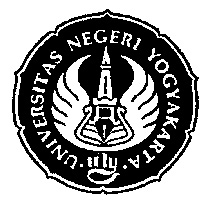 Oleh :F. WinarniMarita AhdiyanaLupi PuspitaDwi KrisnaJURUSAN ILMU ADMINISTRASI NEGARA FAKULTAS ILMU SOSIAL   UNIVERSITAS NEGERI YOGYAKARTA2013